Werkblad zondag 7 mei 2023Thema van de dienst: Wees trouw in het dienen van GodKen jij de leertekst al? Vul de ontbrekende woorden in:(kies uit: bergen - hulp – ogen – sla – zal)Ik …………… mijn …………………….. op naar de …………………………, vanwaar mijn …………………. komen ……………. Zing de leerpsalm maar mee: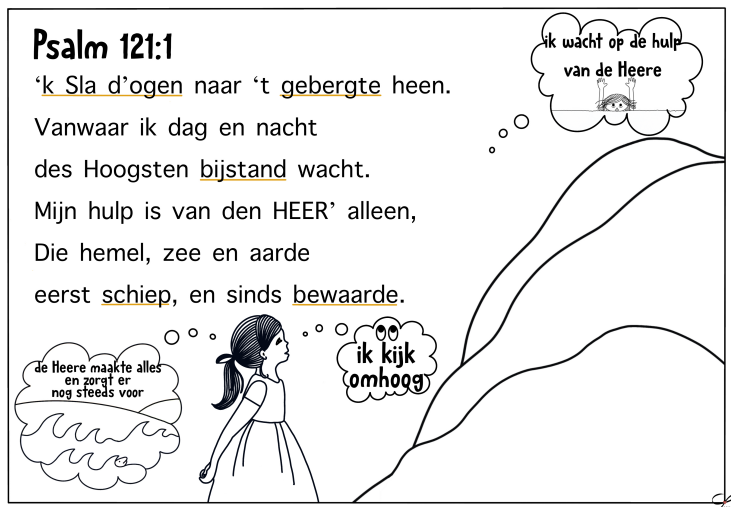 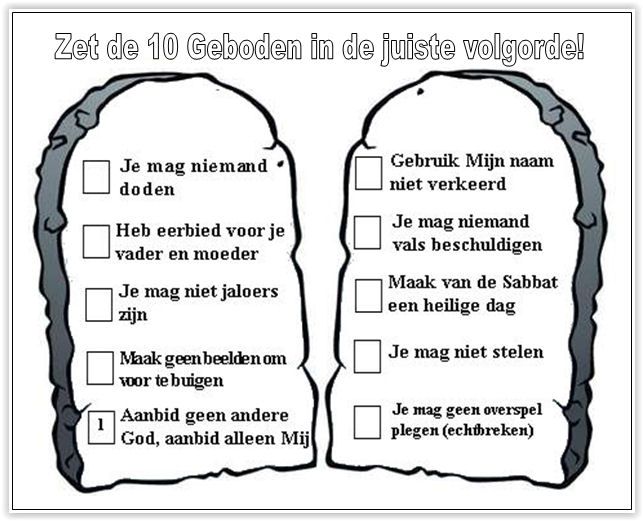 De dominee leest uit de BijbelZet een rondje om de goede antwoorden:We lezen met elkaar uit de eerste  / tweede brief                      van Petrus / Johannes / TimotheüsDeze brief staat in het oude / nieuwe testament.De brief is geschreven door Paulus / Jezus / TimotheüsBij de preekWaar ben jij heel trouw in? Ik ga elke week naar sportIk ruim elke dag mijn vieze was opIk geef mijn huisdier elke dag te etenGod wil dat we trouw zijn aan Hem. Wat past bij jou?Ik lees elke dag uit de BijbelIk lees meer dan 3 keer per week een Bijbels dagboekjeIk bid elke dag dat ik veel van God mag houdenIk ga regelmatig naar de kerkSoms is trouw zijn heel moeilijk. Wat past bij jou?Soms ga ik liever niet naar de kerk.Als ik moe ben, lees ik niet uit de BijbelTegen mijn vrienden vertel ik liever niet over GodAls mensen stoppen met hun slechte gedrag, kunnen ze toch nog gered worden! Dit maakt mij: bezorgdblijbang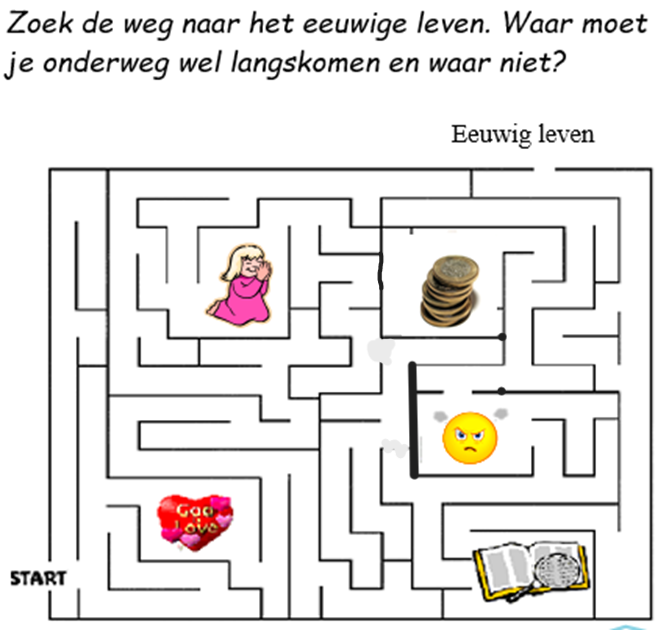 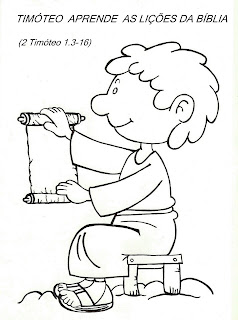 Paulus schrijft: 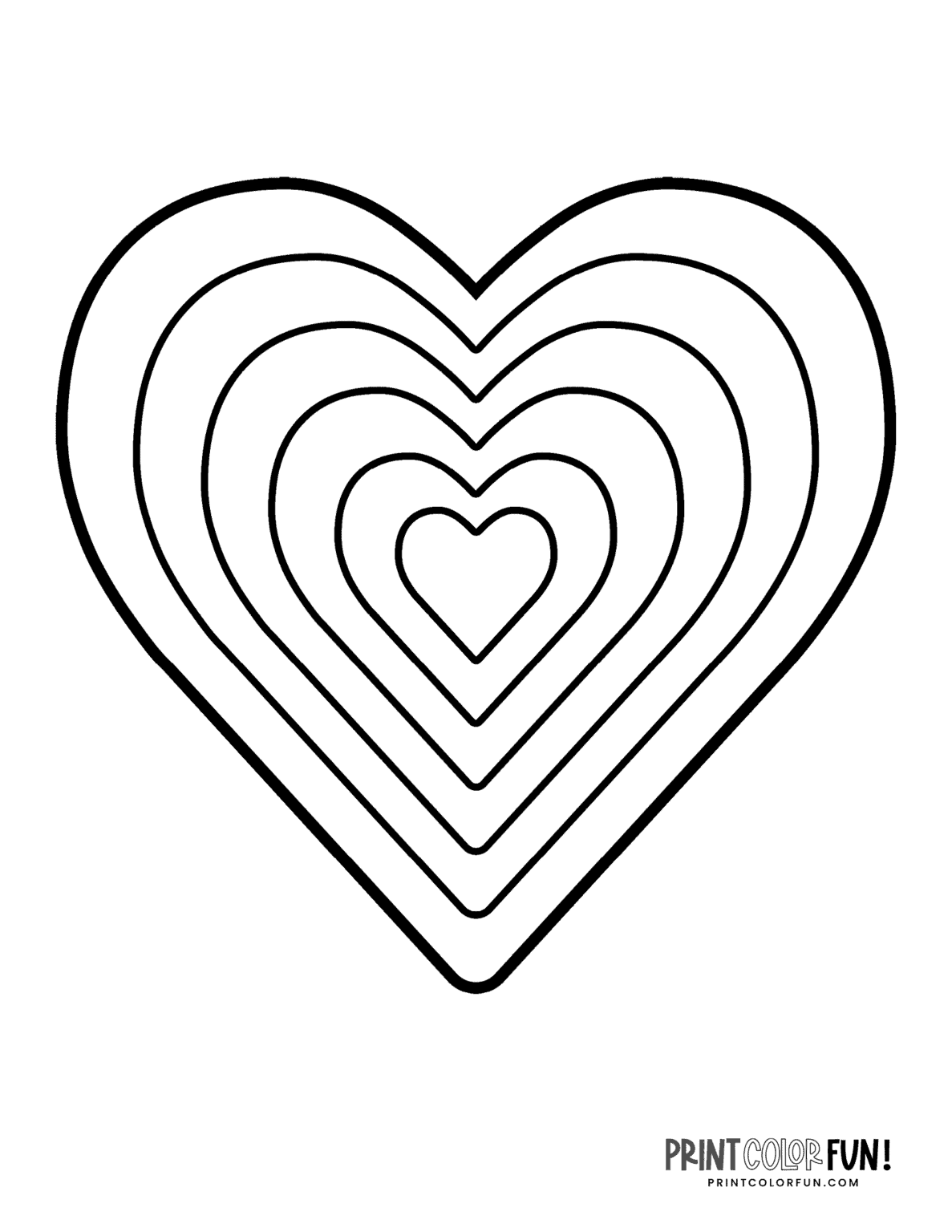 Ook als wij niet trouw zijn naar God, blijft Hij wel trouw naar ons! Twee dingen blijven altijd: De Heere kent wie bij Hem horen.Als je de Heere kent, mag je geen slechte dingen doen.